Landgraf-Leuchtenberg-Realschule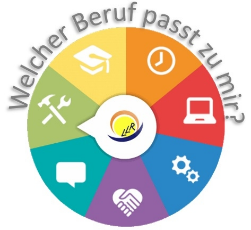 Staatliche Realschule OsterhofenGliederung1 	Überlegungen vor dem Betriebspraktikum(Weshalb suchte ich mir dieses Unternehmen aus?Wie kam ich an die Praktikumsstelle? Ansprechpersonen?         Was erwartete ich mir von diesem Unternehmen?)2	Beschreibung des Praktikumsbetriebes(Was macht es? Seit wann? Rechtsform? Mitarbeiterzahl? Betriebliche Mitbestimmung? Aufbau des Unternehmens?Standorte? Ausbildung?)3	Beschreibung des ausgewählten Berufsbildes4	Vereinbarung zum Verhalten beim Betriebspraktikum5	Praktikumsbericht	(Tägliche Aufstellung der Tätigkeiten im Betrieb)6	Bewertung des Praktikanten durch den Betrieb7	Bewertung des Betriebes durch den Praktikanten8 	Praktikumszeugnis9	Abschlussgedanken (mit unterschriebener Erklärung, dass Du denBericht selbstständig erstellt hast, evtl. auch Quellenangaben)10	„Mein Praktikum bei der Firma Wolf System GmbH“ (Fotostrecke)